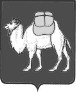 Территориальная избирательная комиссияКалининского района города Челябинска(с полномочиями окружной избирательной комиссии одномандатного избирательного округа № 189 «Челябинская область – Челябинский одномандатный избирательный округ»)РЕШЕНИЕ«01» августа 2016 года                                                                                                  №  20/73-4г. ЧелябинскПроверив соблюдение требований Федерального закона от 22.02.2014 года № 20-ФЗ «О выборах депутатов Государственной Думы Федерального Собрания Российской Федерации» при выдвижении кандидатом в депутаты Государственной Думы Федерального Собрания Российской Федерации Разживина Михаила Юрьевича по одномандатному избирательному округу № 189 «Челябинская область – Челябинский одномандатный избирательный округ» политической партией «Политическая партия 
«ПАТРИОТЫ РОССИИ» территориальная избирательная комиссия Калининского района города Челябинска (с полномочиями окружной избирательной комиссии одномандатного избирательного округа № 189 «Челябинская область – Челябинский одномандатный избирательный округ») установила следующее.Порядок выдвижения Разживина Михаила Юрьевича политической партией «Политическая партия «ПАТРИОТЫ РОССИИ» и представленные им для регистрации документы соответствуют требованиям статей 40, 43 и 47 Федерального закона 
«О выборах депутатов Государственной Думы Федерального Собрания Российской Федерации».В соответствии со статьей 51 Федерального закона «О выборах депутатов Государственной Думы Федерального Собрания Российской Федерации» территориальная избирательная комиссия Калининского района города Челябинска 
(с полномочиями окружной избирательной комиссии одномандатного избирательного округа № 189 «Челябинская область – Челябинский одномандатный избирательный округ») РЕШИЛА:Зарегистрировать Разживина Михаила Юрьевича, 1977 года рождения, проживающего в городе Челябинске, заместителя начальника цеха ОАО «Челябинский электрометаллургический комбинат», выдвинутого политической партией «Политическая партия «ПАТРИОТЫ РОССИИ» кандидатом в депутаты Государственной Думы Федерального Собрания Российской Федерации по одномандатному избирательному округу № 189 «Челябинская область – Челябинский одномандатный избирательный округ», 01 августа 2016 года в 16 часов  20 минут.Выдать зарегистрированному кандидату в депутаты Государственной Думы Федерального Собрания Российской Федерации Разживину Михаилу Юрьевичу удостоверение установленного образца.Направить настоящее решение в территориальные избирательные комиссии одномандатного избирательного округа № 189 «Челябинская область – Челябинский одномандатный избирательный округ».Информацию о зарегистрированном кандидате в депутаты Государственной Думы Федерального Собрания Российской Федерации Разживине Михаиле Юрьевиче довести до сведения избирателей.          Контроль исполнения настоящего решения возложить на председателя комиссии Ходаса В.В.О регистрации кандидата в депутаты Государственной Думы Федерального Собрания Российской Федерации по одномандатному избирательному округу № 189 «Челябинская область – Челябинский одномандатный избирательный округ» Разживина Михаила ЮрьевичаПредседатель комиссииВ.В. ХодасСекретарь комиссииН.В. Матвеева